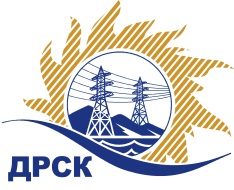 Акционерное Общество«Дальневосточная распределительная сетевая  компания»(АО «ДРСК»)Протокол заседания комиссии по вскрытию конвертов, поступивших на закрытый запрос ценг. БлаговещенскСПОСОБ И ПРЕДМЕТ ЗАКУПКИ: закрытый запрос цен  на право заключения Договора на выполнение работ: Выполнение мероприятий по технологическому присоединению заявителей к электрическим сетям напряжением до 20 кВ на территории филиала «Приморские ЭС»Закупка 2066 (797 лот 9) «Выполнение мероприятий по технологическому присоединению заявителей к электрическим сетям напряжением до 20 кВ на территории филиала «Приморские ЭС» (Чугуевский район с. Чугуевка)» ПРИСУТСТВОВАЛИ: Два члена постоянно действующей Закупочной комиссии АО «ДРСК» 2 уровня  и секретарь комиссииОТМЕТИЛИ:В адрес Организатора закупки поступило 4 (четыре) заявки на участие в закупке, конверты с которыми были размещены в электронном виде на Торговой площадке Системы www.b2b-energo.ru. Вскрытие конвертов было осуществлено в электронном сейфе Организатора закрытого запроса цен на Торговой площадке Системы www.b2b-energo.ru автоматически.Дата и время начала процедуры вскрытия конвертов с заявками на участие в закупке: 07:23 11.12.2015 (время московское). Сделано 27 ставок. Место проведения процедуры вскрытия конвертов с заявками участников: Торговая площадка Системы www.b2b-energo.ruВ конвертах обнаружены заявки следующих участников закрытого запроса цен:Решили:Утвердить протокол заседания закупочной комиссии по вскрытию конвертов, поступивших на закрытый запрос цен.Ответственный секретарь Закупочной комиссии 2 уровня АО «ДРСК»	               О.А. МоторинаИгнатова Т.А.397-307№ 686/УКС -В«11» декабря  2015 г.№Наименование участника и его адресЦена заявки на участие в закрытом запросе цен1ООО "ТЕХЦЕНТР" (690105, Россия, Приморский край, г. Владивосток, ул. Русская, д. 57 Ж, кв. 18)Предложение, подано 10.12.2015 в 06:53
Цена: 2 200 000,00 руб. (цена без НДС)2ООО "ЭДС" (692506, Россия, Приморский край, г. Уссурийск, ул. Урицкого 11 а)Предложение, подано 10.12.2015 в 06:50
Цена: 2 249 000,00 руб. (цена без НДС)3АО «ВСЭСС» (Россия, г. Хабаровск, ул. Тихоокеанская, 165, 680042)Предложение, подано 10.12.2015 в 06:02
Цена: 2 349 000,00 руб. (цена без НДС)4ООО "УЭМ" (692502 , Приморский край, г. Уссурийск, ул. Штабского, д. 1)Предложение, подано 10.12.2015 в 03:41
Цена: 2 854 000,00 руб. (цена без НДС)